Základní škola ChmelnicePraha 3, K Lučinám 18/2500tel. 284 820 233    IČ: 638 31 350Žádost o přestup (přijetí) do základní školyJméno dítěte:Adresa:Datum narození:Místo narození:Škola, kde dítě dosud plní povinnou šk. docházku:Třída:Datum přestupu:Stručné zdůvodnění žádosti o přestup:Kontakt na rodiče 	(telefon):			(email):Speciální vzděl. potřeby, stupeň podpory:II. cizí jazyk (od 7. roč.)								………………………………………..								            podpis zák. zástupce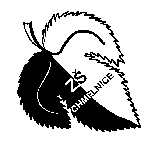 